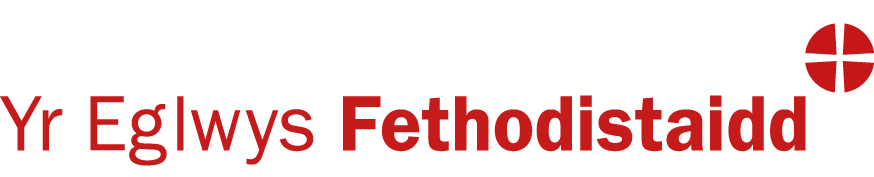 GuernseyMae’r sefyllfa gyfredol yn Guernsey o ran deddf cydraddoldeb yn gymhleth ar hyn o bryd.  Y ddeddfwriaeth berthnasol ar hyn o bryd yw Gorchymyn Gwahaniaethu ar sail Rhyw (Cyflogaeth) (Guernsey) 2005.  Mae honno yn berthnasol i gyflogaeth yn unig, ac nid i sefydliadau cyhoeddus megis yr Eglwys Fethodistaidd, ac eithrio yn ein swyddogaeth o gyflogi gweinidogion a gweithwyr lleyg.  Mae’n cwmpasu gwahaniaethu ar sail rhyw, priodas neu ailbennu rhywedd.Yn 2019, cyhoeddwyd Cynigion Drafft ar gyfer deddf gwahaniaethu newydd yn Guernsey.  Bu proses o ymgynghoriad wedyn, yn arwain at y darn cyntaf o bolisi drafft, Gorchymyn Atal Gwahaniaethu (Guernsey) 2022.  Hwn yw cam cyntaf deddfwriaeth gwahaniaethu newydd yn Guernsey sydd i ddod i rym yn 2023.  Bydd yn cwmpasu hil, ffydd grefyddol, rhywedd, anabledd a statws gofalwr ac yn berthnasol i bob sefydliad cyhoeddus, yn cynnwys yr Eglwys Fethodistaidd. Dyma’r awdurdodaeth gyntaf yng nghwmpas yr Eglwys Fethodistaidd ym Mhrydain i roi gwarchodaeth benodol i ofalwyr mewn deddfwriaeth cydraddoldeb.Am y tro, bydd Gorchymyn Gwahaniaethu ar sail Rhyw (Cyflogaeth) (Guernsey) 2005 yn parhau i fod yn berthnasol.  Serch hynny, byddai ail gam arfaethedig y cynigion newydd yn gweld ei ddisodli gan y ddeddfwriaeth newydd a fyddai’n cwmpasu rhyw, priodas ac ailbennu rhywedd ac yn berthnasol i bob sefydliad cyhoeddus, ac nid cyflogwyr yn unig.  Bydd aid gam y ddeddfwriaeth yn cwmpasu gwahaniaethu ar sail oedran hefyd.Roedd y cynigion drafft gwreiddiol yn 2019 yn cynnig gwarchod statws beichiogrwydd a mamolaeth hefyd, fel ym mhob un o awdurdodaethau eraill yr Eglwys Fethodistaidd ym Mhrydain.  Er hynny, nid yw hyn wedi ei gynnwys yn y polisi drafft ar hyn o bryd.Mewn awdurdodaethau eraill, cyfeirir at yr agweddau ar hunaniaeth unigolyn a warchodir gan ddeddfwriaeth cydraddoldeb yn ‘briodoleddau gwarchodedig’.  Er hynny, yn Guernsey fe’u gelwir yn ‘sail warchodedig’.Er nad oes unrhyw ddeddfwriaeth cydraddoldeb yn Guernsey sy’n berthnasol i’r Eglwys Fethodistaidd ar hyn o bryd, ac eithrio yn ei swyddogaeth fel cyflogwr, bydd yr hyfforddiant hwn yn cwmpasu pob agwedd ar ddeddfwriaeth cydraddoldeb a gynigiwyd yn Guernsey, fel bydd yr eglwys yn barod pan ddaw’r ddeddfwriaeth i rym.Ceir un math o wahaniaethu sy’n anghyfreithlon yn yr awdurdodaethau eraill y mae’r Eglwys Fethodistaidd ym Mhrydain yn weithredol ynddynt, heblaw am Jersey a Gibraltar, nad yw’n cael ei gwmpasu gan unrhyw un o’r drafftiau na’r polisïau ar gyfer deddfwriaeth newydd yn Guernsey.  A gwahaniaethu ar sail canfyddiaeth yw hwnnw. Er nad oes unrhyw gynnig ar hyn o bryd i wneud gwahaniaethu o’r fath yn anghyfreithlon yn Guernsey, nid yw hyn yn golygu y dylai ddigwydd o fewn yr Eglwys Fethodistaidd.  Fel y cyfryw, caiff ei gwmpasu gan yr hyfforddiant hwn.  Fodd bynnag, byddwch yn ymwybodol, os bydd yn parhau i beidio â bod yn erbyn y gyfraith, gallai fod gwahaniaethau yn yr ymdriniaeth â sefyllfaoedd o’r fath yn Guernsey o gymharu â’r awdurdodaethau eraill.Am wybodaeth ynglŷn â chyflwyniad deddfwriaeth cydraddoldeb newydd yn Guernsey, cliciwch yma.  Ceir llinell amser ddefnyddiol yma hefyd.I weld Gorchymyn Gwahaniaethu ar sail Rhyw (Cyflogaeth) (Guernsey) 2005, cliciwch yma.I weld Gorchymyn Atal Gwahaniaethu (Guernsey) 2022, cliciwch yma.I weld crynodeb o’r cynigion drafft a aeth allan i ymgynghoriad yn 2019, cliciwch yma.Am eglurhad o ran pam nad yw Guernsey yn mabwysiadu’r un ddeddfwriaeth â Jersey, cliciwch yma.